UVEITE DANS LES ARTHRITE JUVENILESY PENSER DANS TOUTES LES FORMES ARTHRITES RHUMATOIDES JUVENILES => LA DEPISTER DANS TOUSD LES CAS DANS LES MOIS QUI SUIVENT L’APPARITION DE L’ARTHRITE PLUS FREQUENT DANS LES FORMES OLIGOARTICULAIRES (30%) QUE POLYARTICULAIRES (5%)PLUS FREQUENTE SI FAN POSITIFFACTEURS DE RISQUESexe fémininDébut de l’arthrite avant  6 ansARJ forme OLIGO-articulaire.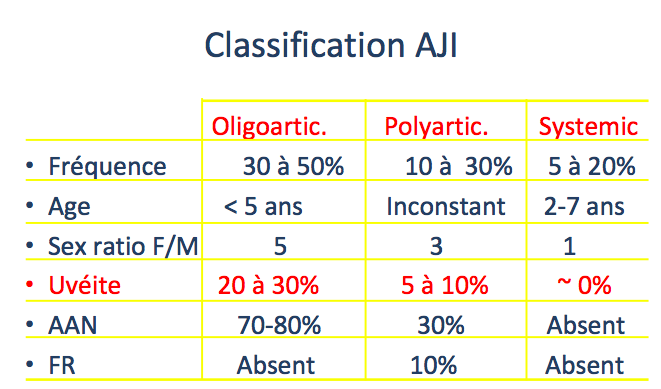 Se présente dans 90% des cas dans les  4 années première d’évolution de l’arthrite et le risque devient presque nul après 76 ans d’évolution.FAN positifSYMPTOMES D’UVEITESe méfier car l’uvéite chez les enfants de < 12 ans est :CHRONIQUEINSIDIEUSE VOIR ASYMPTOMATIQUE L’uvéite précède l’arthrite dans 5% des cas.Atteinte bilatérale dans 70% des cas => rechercherBaisse acuité visuelleStrabisme, amblyopieOeil rougeKératite en bandeletteCercle péri-kératique (si uvéite antérieure) Déformation de la pupille (“en trèfle”)Présence de dépôts protéiques dans la chambre antérieure “Mouches volantes” (uvéite intermédiaire et postérieures)Déformations des lignes (ex: vision ondulée): uvéites postérieuresRechercher à l’anamnèse de manifestations systémiques en faveur d’un problème rhumatismal.NE PAS OUBLIER LE DIAGNOSTIC DIFFREMNTIEL D’APRES LA LOCALISATION Uvéite ANTERIEURE (60%): ARJ OLIGO-articulaire chez < 6 ans (30-40%). Arthrite entésitique (HLA B27)Idiopathique (30% des cas)HSV, VZVSarcoïdose, BehçetUvéite INTERMEDIAIRE (10-25%):IDIOPATHIQUE (>70% des cas)LymeSarcoïdoseIBDSEP M. Griffure de chatUvéite POSTERIEURE (20-30%):TOXOPLASMOSEBehcetToxocaroseGriffe du chatSarcoïdoseKoyanaghi-harada: panuveite granulomateuse bilatérale chronique, en général dès 30 ans (mais 10-52 ans)avec vitiligo, alopécie et atteinte oreille interne puis hémiparésie, hémiplégie et pleiocytose au LCR.Pan-uvétite (7%)Pseudo-uvéite:LeucémieRetinoblastomeCorps étranger intraoculaire ou traumaXanthogranulome juvénileLABO UTILE:FAN => SI POSITIF = Facteur de risque +++EXAMEN A LA LAMPE A FENTE dans les mois qui suivent le diagnostic d’ARJ car l’uvéite ne s’arrête pas avec la diminution des symptômes d’ARJ car l’ARJ et l’uvéite évoluent de façon séparée et fait des séquelles graves dans 50% des ARJ et ce de façon tout à fait asymptomatique.SURVEILLANCE PROPOSEE SELON LE RISQUE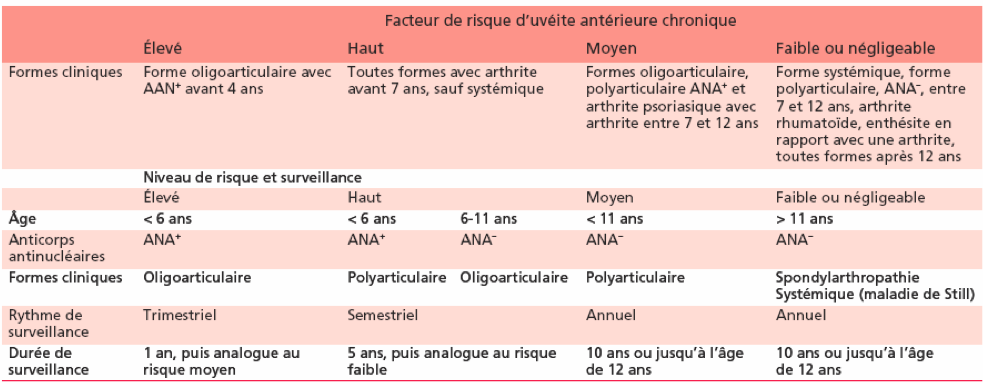 COMPLICATIONS (20-40% des cas)Synéchies postérieures (pupille en « trèfle »CataracteGlaucomeKératopathie en bandeletteAmblyopieAtteinte du segment postérieurBaisse de l’acuité visuelle dans 35% des casCécité dans 5% des casTRAITEMENTSi uvéite Légère => Collyres AINS (diclofenac, ketorolac, nepafenac) Corticoïde : dexamethasone 1 gtte/h pd 24-48h puis 1 gttes/2h pd 4-5 j puis décroissance sur qq jours/sem. Surveiller l’hypertension oculaire 2° aux corticoïdesDiscuter l’indication aux mydriatiques prophylactique.Sévère => Corticoïde systémiques, méthotrexate. Anti-TNFSi séquelles => chirurgie oculaire